20.07.2013 г._№ 12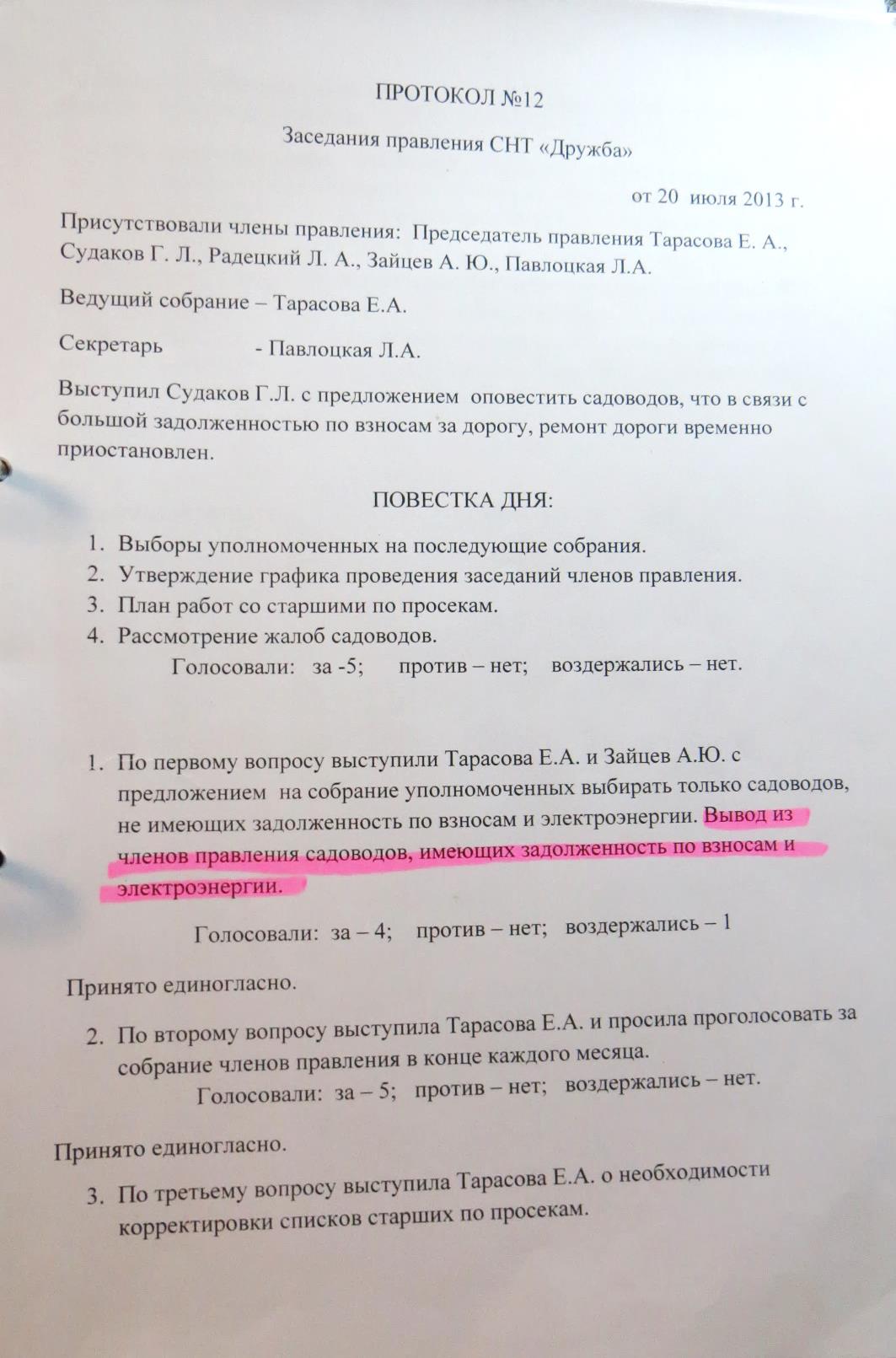 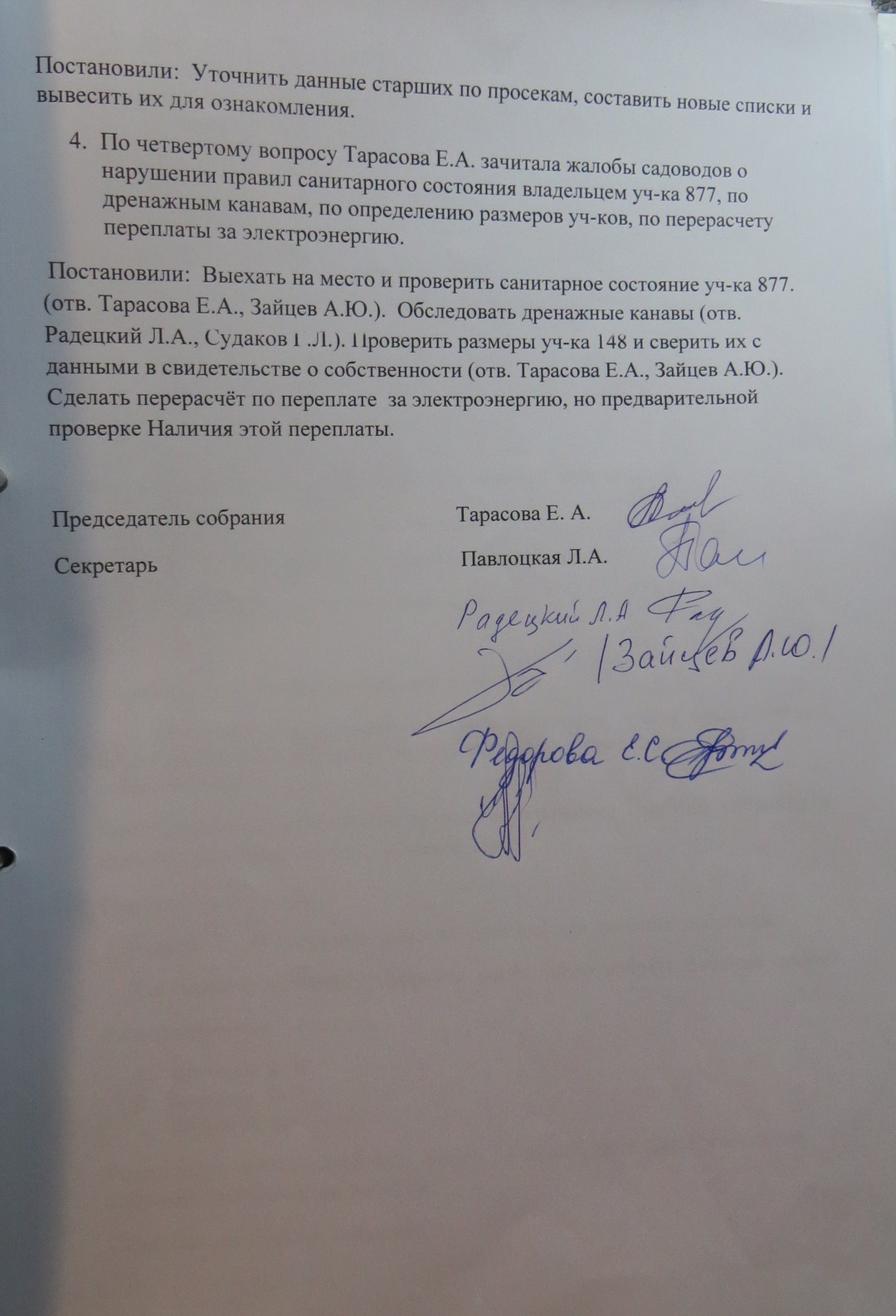 